Couscous SaladIngredients¼ red peppers, finely diced¼ red onions, finely diced¼ cucumber, finely diced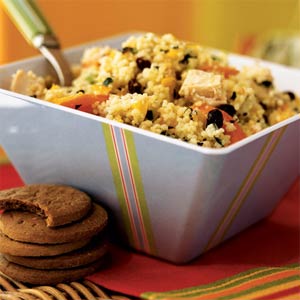 30 mL raisins (optional)55 mL couscous or quinoa85 mL water125 mL chickpeas2 roma tomatoes, dicedDressing40 mL lemon juice25 mL olive oilsalt & pepper to taste1 garlic, mincedMethod: In a small saucepan, bring water and 1 mL salt to a rolling boil.  Turn off heat and add couscous to the saucepan.  Let couscous sit for 10 minutes or until no water remains.Cut vegetables according to the instructions above.  Toss together in a metal bowl.Once couscous is done, fluff couscous with a fork.  Add to the vegetable mixture. Drain and add chickpeas.  Combine ingredients well.In a small bowl, combine dressing ingredients.Add dressing to vegetable mixture and combine well.Enjoy.Food Studies 11                                                               Name: _______________________WVSS                                                                             Block: _________